Nominee_________________________________                                                                                                       Nominator_______________________________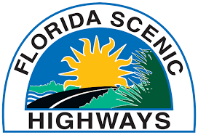 District___ Grader_______________________________ Date_____________Please return to  Dean.stoddart@dot.state.fl.us by Friday August 30, 2024Nomination CriteriaScoring Grade 1-5**The nomination letter should be well documented, on byway letterhead, contact information, and dated.The nature and length of the nominee(s) involvement with the Florida Scenic Highways Program.The nomination should specifically identify how the nominee(s) action demonstrated leadership.The nomination should specifically identify how the nominee(s) action demonstrated being innovative and/or inspirational.The nominee must have implemented and assisted the byway community in attaining its goals in fulfilling its mission. Nominee must have demonstrated influence and effectiveness that made a difference by going above and beyond and made significant and lasting impact on the scenic byway, the scenic byway community, or the Florida Scenic Highways Program.Nominee must have made a significant contribution in the promotion of the byway.The nomination should specifically identify how the nominee(s) action provided a tangible or intangible benefit to the community; and served as an example to others.Nominee is a volunteer (up to 5 pts), or Technical Support * (up to 4 pts)Special acts or achievements which result in tangible or intangible benefit to the scenic byway, the scenic byway community, or the Florida Scenic Highways Program.* anyone being paid (byway administrator, District Coordinator, local government, local businesses, etc.)**Scoring is 1-5 with 5 being maximum points per criteria.Add Total Points: